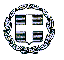 ΘΕΜΑ : ΠΡΟΣΚΛΗΣΗ ΕΚΔΗΛΩΣΗΣ ΕΝΔΙΑΦΕΡΟΝΤΟΣ ΓΙΑ ΠΡΑΓΜΑΤΟΠΟΙΗΣΗ ΕΚΠΑΙΔΕΥΤΙΚΗΣ ΕΚΔΡΟΜΗΣ ΣΤΗ ΠΕΛΟΠΟΝΝΗΣΟ - ΑΘΗΝΑ ΣΤΑ ΠΛΑΙΣΙΑ ΤΩΝ  ΠΟΛΙΤΙΣΤΙΚΩΝ ΠΡΟΓΡΑΜΜΑΤΩΝ ΣΧΟΛΙΚΩΝ ΔΡΑΣΤΗΡΙΟΤΗΤΩΝ 2018-2019 ΜΕ ΘΕΜΑ: 1.«ΤΑ ΒΥΖΑΝΤΙΝΑ ΜΝΗΜΕΙΑ ΤΗΣ ΠΑΤΡΙΔΑΣ ΜΟΥ» ΚΑΙ 2. «ΜΕΓΑΛΟΙ ΕΛΛΗΝΕΣ ΖΩΓΡΑΦΟΙ»     Για την εκδρομή της Α΄& Β΄ Λυκείου του σχολείου μας (45-55 μαθητές και 4 καθηγητές) ζητάμε ΚΛΕΙΣΤΕΣ προσφορές από τα τουριστικά γραφεία μέχρι την  Παρασκευή 1/3/2019 και ώρα 10.00 π.μ. στα γραφεία του Λυκείου μας.ΠΡΟΓΡΑΜΜΑ ΕΚΔΡΟΜΗΣ1ηΜέρα 5-4-2019 : Αναχώρηση βράδυ  από λιμάνι  Ηρακλείου για Πειραιά με Μινωικές Γραμμές.2η μερα  6-4-2019: Αναχώρηση οδικώς από Λιμάνι  Πειραιά για Καλαμάτα  με ενδιάμεσες στάσεις – Ξενάγηση στο Κάστρο της Μεθώνης  και Κορώνης  επιστροφή Καλαμάτα διανυκτέρευση. 3η Μέρα 7-4-2019 :Αναχώρηση μετά το πρωινό για Μυστρά και καστροπολιτεία Μονεμβασιάς –Σπάρτη επιστροφή Καλαμάτα διανυκτέρευση. .           4η Μέρα 8-4-2019: Αναχώρηση μετά το πρωινό για περιήγηση στη πόλη της Καλαμάτας. Αναχώρηση για Αθήνα με ενδιάμεση στάση Τρίπολη. Άφιξη Αθήνα τακτοποίηση στο ξενοδοχείο διανυκτέρευση. 5η Μέρα 9-4-2019:  Αναχώρηση μετά το πρωινό για  Εθνική Πινακοθήκη,  ξενάγηση  και Ίδρυμα Σταύρος Νιάρχος στη συνέχεια επίσκεψη Πλάκα- Μοναστηράκι και απόγευμα επιβίβαση στο Λεωφορείο για Πειραιά και επιβίβαση στο πλοίο.   6ηΜέρα 10-4-2019: Άφιξη στο Ηράκλειο. Τέλος Εκδρομής. Η εκδρομή  να πραγματοποιηθεί μεταξύ 5/4 και 10/4, στο τετραήμερο αυτής της εκδρομής να υπάρχει Σαββατοκύριακο.  ΠΡΟΫΠΟΘΕΣΕΙΣ ΠΟΥ ΠΡΕΠΕΙ ΝΑ ΠΛΗΡΟΥΝΤΑΙ:Το ξενοδοχείο να είναι 4**** μέσα στη πόλη της Καλαμάτας και της Αθήνας.Η διαμονή των μαθητών στο ξενοδοχείο θα είναι  σε δίκλινα ή τρίκλινα δωμάτια (χωρίς προσθήκη ράντζων) και των καθηγητών σε μονόκλινα δωμάτια.Όλοι οι μαθητές θα μένουν στο ίδιο ξενοδοχείο και δεν θα επιτραπεί ο χωρισμός  σε δύο ξενοδοχεία, ανεξάρτητα αν αυτά είναι δίπλα. Να δοθεί τιμή και με ημιδιατροφή.Σε όλα τα μέλη της εκδρομής θα προσφέρεται πρωινό από το ξενοδοχείο.Το λεωφορείο θα είναι τουριστικό  με κλιματισμό , μουσική, μικροφωνική εγκατάσταση, φαρμακείο, ζώνες ασφαλείας, να είναι σε άριστη κατάσταση και να πληρεί τις νόμιμες προϋποθέσεις κυκλοφορίας. Δύο τουλάχιστον εβδομάδες πριν την πραγματοποίηση της εκδρομής θα προσκομισθούν στο σχολείο ασφαλιστήρια συμβόλαια των λεωφορείων, φωτοτυπίες  από τις άδειες κυκλοφορίας, όπου και θα φαίνεται υποχρεωτικά αν υπάρχει σχετικός έλεγχος από τα ΚΤΕΟ). Κράτηση εισιτήριων από την ναυτιλιακή  εταιρεία.8.Το λεωφορείο θα είναι στη διάθεση των μαθητών καθ` όλη  τη διάρκεια της ημέρας,      στις περιηγήσεις-ξεναγήσεις, όσο και στις νυκτερινές εξόδους του σχολείου.9.Με την προσφορά που θα κατατεθεί να υπάρχει αποδεικτικό στοιχείο από την αντίστοιχη ναυτιλιακή εταιρεία για την προκράτηση των θέσεων.10.Με την προσφορά θα πρέπει να υποβάλλεται ΓΡΑΠΤΗ επιβεβαίωση του ξενοδοχείου ότι διαθέτει τον απαιτούμενο αριθμό δωματίων (μονόκλινα, δίκλινα,  τρίκλινα) τη συγκεκριμένη ημερομηνία για τη διαμονή  αποκλειστικά και ονομαστικά των μαθητών του  σχολείου μας.Μια εβδομάδα πριν την αναχώρηση να έχουμε τους αριθμούς των δωματίων του ξενοδοχείου ώστε να γίνει η κατανομή των μαθητών.(Να ξέρει ο κάθε μαθητής το δωμάτιο που θα μείνει).11.Καθ΄ όλη τη διάρκεια της εκδρομής θα υπάρχει συνοδός γιατρός.12.Στο φάκελο της προσφοράς θα υπάρχει φωτοτυπία της άδειας λειτουργίας  γραφείου γενικού τουρισμού του ενδιαφερομένου.13.Θα υπάρχει ομαδική ασφαλιστική κάλυψη για όλους τους μαθητές και τους συνοδούς καθηγητές.14.Από τη συνολική αξία της εκδρομής το 20% θα παρακρατηθεί σαν  εγγύηση ακριβούς εκτέλεσης της και θα αποδοθεί μετά την επιστροφή του σχολείου από την εκδρομή.15.Το σχολείο θα επιλέξει την προσφορά που θα εγγυάται την ΚΑΛΥΤΕΡΗ και  ΑΣΦΑΛΕΣΤΕΡΗ ΟΡΓΑΝΩΣΗ της εκδρομής και την  ΠΡΟΣΙΤΗτιμή.Στις προσφορές θα περιλαμβάνεται το σύνολο του κόστους και η τιμή ανά μαθητή. 16.Επιστροφή ποσού συμμετοχής σε μαθητή που ασθενεί εκτάκτως.17.Κάλυψη εξόδων επιστροφής αεροπορικώς  σε συνοδούς ή μαθητές σε περίπτωση ασθένειας κατά τη διάρκεια της εκδρομής.18.Δωρεάν (Free) ,για κάποιους συμμετέχοντες μαθητές που βρίσκονται σε οικονομική δυσχέρεια.       ΠΑΡΑΤΗΡΗΣΗΤο οριστικό πρόγραμμα της εκδρομής μπορεί να υποστεί μικρές διαφοροποιήσεις .                                                                                                    Ο  Διευθυντής                                                                                             ΑΛΕΞΑΚΗΣ ΜΑΝΟΛΗΣ                                                             ΠΕ02 ΦΙΛΟΛΟΓΟΣ ΕΛΛΗΝΙΚΗ ΔΗΜΟΚΡΑΤΙΑ	ΥΠΟΥΡΓΕΙΟ ΠΑΙΔΕΙΑΣ ΕΡΕΥΝΑΣ ΚΑΙ ΘΡΗΣΚΕΥΜΑΤΩΝΠΕΡΙΦΕΡΕΙΑΚΗ Δ/ΝΣΗ Π/ΘΜΙΑΣ &Δ/ΘΜΙΑΣ ΕΚΠ/ΣΗΣ ΚΡΗΤΗΣ Δ/ΝΣΗ Δ/ΘΜΙΑΣ ΕΚΠ/ΣΗΣ ΗΡΑΚΛΕΙΟΥ                      3Ο ΓΕΝΙΚΟ ΛΥΚΕΙΟ ΗΡΑΚΛΕΙΟΥ                Ταχ. Δ/νση      : Δημοκρατίας 12   71306 ΗράκλειοΤηλέφωνο       : 2810 282911-2810 332855Φάξ                 : 2810 289451e-mail             :  mail@3lyk-irakl.ira.sch.grΠληροφορίες  : Αλεξάκης Μανόλης                                               Ηράκλειο 26/2/2019	                                                                   Αρ. πρωτ: 95Προς : Δ/νση Β/θμιας Εκπ/σηςΝ. Ηρακλείου